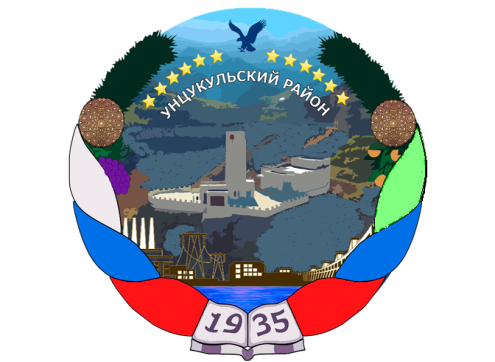 РЕСПУБЛИКА ДАГЕСТАНГЛАВА МУНИЦИПАЛЬНОГО ОБРАЗОВАНИЯ «УНЦУКУЛЬСКИЙ РАЙОН»Индекс 368948  пос. Шамилькала тел. 55-62-82 e-mail: mo_uncuk_raion@mail.ru П О С Т А Н О В Л Е Н И Еот «12» декабря 2018 г. №147Об обращении в Правительство Республики Дагестан по вопросу                  внесения изменений в постановление Правительства Республики Дагестан от 23 мая 2007 года №138 «Вопросы организации розничных рынков на территории Республики Дагестан» В соответствии с Федеральным законом РФ от 30 декабря 2006 года №271-ФЗ «О розничных рынках и о внесении изменений в Трудовой кодекс Российской Федерации» постановляю:Обратиться в Правительство Республики Дагестан с предложением                       о внесении изменений в постановление Правительства Республики Дагестан от 23 мая 2007 года №138 «Вопросы организации розничных рынков на территории Республики Дагестан» в части исключения из Плана организации розничных рынков на территории Республики Дагестан следующих адресов: 1) в пос. Шамилькала (универсальный); 2) в сел. Унцукуль (специализированный); в сел. Гимры (специализированный)                     - запланированных на территории МО «Унцукульский район», как не имеющие перспективу организации.Опубликовать настоящее постановление на официальном сайте администрации МО «Унцукульский район» и в районной газете «Садовод».Контроль за исполнением настоящего постановления возложить на заместителя главы МО «Унцукульский район» С. Арулмагомедова.    И.о. главы МО «Унцукульский район»                                                                     С. Арулмагомедов